 Volunteer Application Form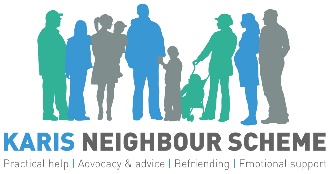 ConfidentialPersonal detailsReferencesBecause we work with people who can be in vulnerable situations, including children and older people, we ask all our volunteers to provide references to help us be sure you’re suited to working with these particular groups. This is in addition to Disclosure and Barring Service checks we are required to carry out for certain roles. Please give us contacts for two people who would be prepared to give us references, both should have known you for at least a year and one of your referees should be someone who knows you in a professional capacity (i.e. employer/landlord/teacher/minister)1.	Name: Title:  Mr / Mrs / Miss / Ms / Relationship to you: Length of time they have known you: Address:  Postcode:   Tel: E-mail: 2.	Name: Title:  Mr / Mrs / Miss / Ms / Relationship to you: Length of time they have known you: Address:  Postcode:   Tel: E-mail: We have to carry out Disclosure and Barring Service (DBS) checks for certain roles, this requires a separate form and for us to see proof of ID including passport, driving licence and a bill with your current address. If you have applied for the update service following a previous DBS check for a similar volunteering role and can provide us with details please indicate below.Are you registered for the DBS update service?	Yes   		No   Skills & ResourcesWe like to get an idea of what your strengths & weaknesses are so we can help you make the most of your time volunteering. Please put down anything you think might be relevant.  What are the main strengths you can bring to your volunteering?  What are the things you might find challenging?We currently have volunteering opportunities in the following areas. Please mark to indicate which volunteering opportunities you may be interested in and then comment on any skills or experience you have in these areas. Do be honest, you don’t necessarily need to have any experience to start volunteering, but it is helpful for us to know if you are able to bring previous experience to the role. For more details about any of the opportunities contact the office for a full role description.Befriending an older person  		(this involves visiting someone in their home, often for a chat, help accompanying out to appointments/shopping, transport)Welcome to Ladywood drop-in		(welcoming people who come along, helping run crafts & other activities, playing with pre-school children, help with refreshments)ESOL classes				(teaching, helping with teas and coffees, looking after children in the crèche)Advocacy & Advice / Job Club		(welcoming at the drop-in session, basic advocacy including finding information, making phone calls and filling in forms)Practical work				(ad-hoc practical tasks including gardening, decorating, DIY, moving furniture etc…)Baby Bank				   Skills & Experience?AvailabilityWhen would you be available to volunteer?Please tick the times you are generally available for volunteeringPlease cross the times you know you are unavailable or would want to avoidLeave blank any times you may be available occasionallyFrom when would you be available to start?     Are there any health conditions we should know about that may impact you or others in your volunteering role?Next of KinPlease give us details of who to contact in an emergency:Name:   Title: Mr / Mrs / Miss / Ms / Relationship to you:   Contact number: We often take photographs of our activities. Please indicate if you are willing for photographs of yourself to be used for publicity purposesYes  		No  Karis Neighbour Scheme has certain key values including our ethos of karis/charis, which in Greek means ‘grace’ – the giving and receiving of unearned loving kindness and acceptance. Other key values include compassion, honouring the individual, caring for the whole person, building relationship, working in partnership and hope. A key aspect of outworking these values is a desire for and commitment to, equal treatment, acceptance and opportunity for everyone we have contact with as a charity.Please indicate if you agree with this statement		Yes  		No  Karis Neighbour Scheme will hold the above information and will only use it for the following purposes - to assist with deciding on your suitability for volunteering; to contact you in respect of your volunteering, including updates and newsletters on our work; and for internal monitoring and evaluation.Your information will be kept securely and not disclosed to any third parties without your consent. Please tick the box below to indicate your agreement to us holding this information and using it as detailed above. You have the right to amend or withdraw your consent at any time but this may mean you are unable to continue volunteering. You can also ask to see the information we hold on you, and provide any amendments to ensure your information is up to date.I agree SignedDate:Thank you for taking the time to fill in this form. Please return it to:admin@karisneighbourscheme.org  ORKaris Neighbour Schemec/o Church of the Redeemer		Monument RoadEdgbastonBirminghamB16  8UUTitle: Mr/Mrs/Miss/Ms/Other: Date of Birth:Name:Address:Postcode:Telephone/Mobile:Address:Postcode:E-mail:Address:Postcode:MondayTuesdayWednesdayThursdayFridaySaturdaySundayMorningAfternoonEvening